-ต้นฉบับ-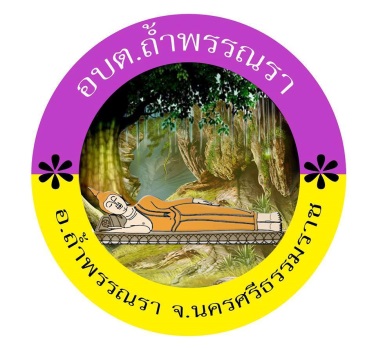 บันทึกการประชุมสภาองค์การบริหารส่วนตำบลถ้ำพรรณราสมัยประชุม   สมัยสามัญ  สมัยแรก  ครั้งที่ 1  ประจำปี พ.ศ. 2562 วันพฤหัสบดี ที่  7 เดือนกุมภาพันธ์  พ.ศ.  2562เวลา  ๑๓.๐๐ –14.30 น.ณ.  ห้องประชุมสภาองค์การบริหารส่วนตำบลถ้ำพรรณรา-3-เริ่มประชุมเวลา  ๑๓.๐๐ น.นายสุทธิวงศ์  สวัสดิวงศ์			บัดนี้ถึงเวลาประชุม   นับสมาชิกสภาองค์การบริหารส่วนตำบลสภา  เลขานุการ สภา  อบต. 			อบต.ถ้ำพรรณรา   ปรากฏว่าครบองค์ประชุมลำดับต่อไป เป็นการ 						ประชุมสภา องค์การบริหารส่วนตำบลถ้ำพรรณรา สมัยสามัญ สมัยแรก 					ครั้งที่ 1  ประจำปี พ.ศ. 2561 ขอเชิญนายอดิศักดิ์  แสงมณี  						ประธานสภาทำหน้าที่เป็นประธานดำเนินการตามระเบียบวาระการ						ประชุมขอเชิญครับระเบียบวาระที่ ๑			เรื่อง ประธานแจ้งให้ที่ประชุมทราบนายอดิศักดิ์  แสงมณี			ขอเชิญคุณไพฑรูย์  เกลี้ยงกลม  ผู้ใหญ่บ้านหมู่ที่  10  ครับประธานสภา  อบต.นายไพฑรูย์  เกลี้ยงกลม			ได้เชิญชวนร่วมงานพิจารณาแหนบทองคำ  ในวันที่  18  กุมภาพันธ์  ผู้ใหญ่บ้านหมู่ที่  10  			2562  เวลา  13.00  น.  ณ. ศาลาหมู่บ้าน  หมู่ที่  10ระเบียบวาระที่  2			เรื่อง  รับรองรายงานการประชุมครั้งที่แล้ว๒.๑ เรื่อง  การรับรองรายงานการประชุมสภาองค์การบริหารส่วนตำบล            ถ้ำพรรณรา   สมัยสามัญ   สมัยที่ 4  ประจำปี  พ.ศ. ๒๕61  เมื่อวันที่  13  ธันวาคม  2561 นายอดิศักดิ์  แสงมณี			-ค้างพิจารณาประธานสภา อบต.           		 	ระเบียบวาระที่ 3			เรื่อง กระทู้ถาม					-ไม่มีระเบียบวาระที่ ๔			เรื่อง เสนอเพื่อทราบ					-ไม่มีระเบียบวาระที่ 5			เรื่อง  เสนอพิจารณา5.1  เรื่อง  การกำหนดสมัยประชุมสภาองค์การบริหารส่วนตำบลถ้ำพรรณรา  สมัยสามัญ  ประจำปี  พ.ศ.  2562นายอดิศักดิ์  แสงมณี			ขอเชิญท่านปลัด อบต. ได้ชี้แจงข้อกฎหมายประธานสภา อบต.	นายสุทธิวงศ์  สวัสดิวงศ์			ตามระเบียบกระทรวงมหาดไทยว่าด้วยข้อบังคับการประชุมสภาท้องถิ่น  ปลัด  อบต.				พ.ศ.  2547  ข้อ  21  สรุปสาระสำคัญ  ดังนี้  การกำหนดประชุมสมัย					สามัญ  ให้กำหนดได้ไม่เกิน  4  สมัย  และอย่างน้อย  2  สมัย  แต่ละ					สมัยให้กำหนด  ตั้งแต่วันที่ถึงวันที่  และกำหนดกี่วัน 		นายอดิศักดิ์  แสงมณี		ขอเชิญสมาชิกได้เสนอการกำหนด  ประชุมสมัยสามัญ  ประจำปี  พ.ศ.ประธานสภา อบต.		2562  ขอเชิญครับนายสุทา  อาวุธเพชร			กระผมขอเสนอการประชุมสภาสมัยสามัญ  ประจำปี พ.ศ. 2562 ไว้ ส.อบต. ม. 7				4  สมัย  ดังนี้สมัยแรก  ตั้งแต่วันที่ 1-15 กุมภาพันธ์ พ.ศ.  2562 มีกำหนด 15	 วันสมัยที่ 2  ตั้งแต่วันที่ 1-15 พฤษภาคม พ.ศ. 2562 มีกำหนด 15	 วัน-4-สมัยที่ 3  ตั้งแต่วันที่  1-15  สิงหาคม พ.ศ.  2562 มีกำหนด 15	 วันสมัยที่ 4  ตั้งแต่วันที่ 1-15 พฤศจิกายน พ.ศ.2562 มีกำหนด 15	 วันผู้รับรอง  1. นายสมคิด      แก้วงาม  ส. อบต. ม. 6	  2. นายนันทศักดิ์  ชูขันธ์    ส. อบต. ม. 3นายอดิศักดิ์  แสงมณี  			มีสมาชิกท่านใดเสนอเป็นอย่างอื่นหรือไม่  ถ้ามีขอเชิญครับประธานสภา  อบต.			ที่ประชุม	-ไม่มีนายอดิศักดิ์  แสงมณี  			สรุปที่ประชุมมีมติเป็นเอกฉันท์  การกำหนดสมัยประชุมสภาองค์การประธานสภา  อบต.			บริหารส่วนตำบลถ้ำพรรณรา  สมัยสามัญ  ประจำปี  พ.ศ.  2562  					ตามที่คุณสุทา  อาวุธเพชร  ส.  อบต. ม. 7  ได้เสนอครับ	5.2  เรื่อง การพิจารณาจ่ายขาดเงินสะสมประจำปีงบประมาณ พ.ศ.  2562  (ครั้งที่  2)นายอดิศักดิ์  แสงมณี  			ขอเชิญ  ปลัด อบต.  ได้ชี้แจงข้อกฎหมายประธานสภา  อบต.นายสุทธิวงศ์  สวัสดิวงศ์	ปลัด  อบต.	ตามหลักเกณฑ์การใช้จ่ายเงินสะสมตามระเบียบกระทรวงมหาดไทยว่าด้วยการรับเงิน  การเบิกจ่ายเงิน  การฝากเงิน  การเก็บรักษาเงิน  และการตรวจเงินขององค์กรปกครองส่วนท้องถิ่น  พ.ศ.  2547  และแก้ไขเพิ่มเติมถึงฉบับที่  4  พ.ศ.  2561  ก่อนนำเงินสะสมไปใช้ให้องค์กรปกครองส่วนท้องถิ่นดำเนินการตรวจสอบยอดเงินสะสมที่สามารถนำไปใช้ได้  ณ  ปัจจุบัน  โดยให้หักเงินสะสมที่ส่งเสริมกิจการขององค์กร  แล้วนำไปหักรายการเงินสะสมที่มีภาระหนี้ผูกพันแล้วแต่ยังไม่ได้ดำเนินการ  หรืออยู่ในระหว่างดำเนินการและยังไม่ได้จ่ายเพื่อพิสูจน์ยอดเงินสะสมคงเหลือ  ณ ปัจจุบันที่สามารถนำไปใช้ได้  นั้น	ข้อเท็จจริง		กองคลัง  งานการเงินและบัญชี  ได้ดำเนินการตรวจสอบ  ยอดเงินสะสมที่สามารถนำไปใช้ได้เพื่อนำไปแก้ไขปัญหาความเดือดร้อนของประชาชน  ตามอำนาจหน้าที่  และสนับสนุนการดำเนินการตามนโยบายรัฐบาล  และข้อมูลเงินสะสม  ณ. วันที่  4  กุมภาพันธ์  2562  คงเหลือเงินสะสมที่นำไปใช้ได้  2,759,413  บาทนายอดิศักดิ์  แสงมณี  			ขอเชิญท่านนายก  อบต.  ได้เสนอญัตติประธานสภา  อบต.นายโสภณ  ผสม	ตามที่ได้รับแจ้งความเดือดร้อนของราษฎรหมู่ที่  3 ในเรื่องภาววิกฤตนายก  อบต.	ขาดแคลนน้ำเพื่อใช้ในการอุปโภคและบริโภคในชีวิตประจำวัน  เนื่องด้วยปัจจุบันมีประชากรเพิ่มขึ้นเป็นจำนวนมากหลายครัวเรือน จึงทำให้แหล่งน้ำที่มีอยู่ไม่เพียงพอต่อปริมาณความต้องการใช้ของประชาชน  องค์การบริหารส่วนตำบลถ้ำพรรณรา  จึงได้ดำเนินการแก้ไข้ปัญหาดังกล่าวดำเนินโครงการเจาะบ่อบาดาล  และก่อสร้างหอถังเหล็กประปาพร้อมถังกรองสนิมเหล็กในหมู่บ้านดังกล่าวโดยเร่งด่วน	ดังนั้นกระผมจึงเสนอญัตติ  เพื่อให้สภาองค์การบริหารส่วนตำบลถ้ำพรรณรา  ได้พิจารณาตามงบประมาณ  เงินสะสม  ประจำปีงบประมาณ  พ.ศ.  2562 (ครั้งที่  2)  ดังนี้-5-โครงการเจาะบ่อบาดาล  หมู่ที่  3  				         งบประมาณ  266,900  บาท-เพื่อจ่ายเป็นค่าเจาะบ่อบาดาล  โดยใช้ท่อ PVC ชั้น 13.5 ขนาด Ø6  นิ้ว  ค่าความลึกเฉลี่ย  ตั้งแต่  43-100  เมตร  หรือปริมาณน้ำไม่น้อยกว่า  4  ลบ.ม./ชม.  บริเวณ  หมู่ที่ 3  ตำบลถ้ำพรรณรา  อำเภอถ้ำพรรณรา  จังหวัดนครศรีธรรมราช  และรูปแบบบ่อน้ำบาดาล  ตามที่องค์การบริหารส่วนตำบลถ้ำพรรณรากำหนด-ตามแผนพัฒนาท้องถิ่นสี่ปี  (พ.ศ.  2561-2564)  ลำดับที่  13  หน้า  82  โครงการก่อสร้างระบบประปาหมู่บ้าน หมู่ที่ 3 				        งบประมาณ  443,600  บาท-เพื่อจ่ายเป็นค่าก่อสร้างหอถังเหล็กเก็บน้ำ  ขนาด  12  ลบ.ม.  สูง  12  เมตร  พร้อมถังกรองสนิมเหล็ก  หมู่ที่  3 ตำบลถ้ำพรรณรา  อำเภอถ้ำพรรณรา  จังหวัดนครศรีธรรมราช ตามที่องค์การบริหารส่วนตำบลถ้ำพรรณรา  กำหนด-ตามแผนพัฒนาท้องถิ่นสี่ปี  (พ.ศ.  2561-2564) ลำดับที่  13  หน้า  82  นายอดิศักดิ์  แสงมณี  			สมาชิกท่านใดต้องการอภิปราย  เสนอแนะ  ขอเชิญครับประธานสภา  อบต.ที่ประชุม				-นายนันทศักดิ์  ชูขันธ์  ส. อบต. ม. 3					ได้แจ้งให้ที่ประชุมได้รับทราบตามญัตติที่ท่านนายกได้นำเสนอในเรื่อง					เหตุจำเป็น  เนื่องจากราษฎรในบริเวณตลาดถ้ำพรรณรา  ซึ่งเป็นเขต					ชุมชนได้รับความเดือดร้อนเรื่องน้ำเพื่ออุปโภค-บริโภค  อย่างรุนแรง  					และได้เสนอแนะภาพรวมในการแก้ไขปัญหา เรื่องน้ำของภายในหมู่บ้าน					และตำบล					-นายสุทา  อาวุธเพชร  ส.อบต. ม. 7					เห็นด้วยในการเสนอญัตติ  เพราะมีความจำเป็น  เร่งด่วน  เนื่องจาก					ราษฎรได้รับความเดือดร้อนอย่างรุนแรง  โดยระเบียบเมื่อสภาได้						พิจารณาอนุมัติแล้วสามารถดำเนินการจัดซื้อ-จัดจ้าง  ได้ทันที คำว่า					เร่งด่วน ขอให้เร่งด่วนจริงๆ  เพราะขณะนี้งบประมาณที่ตั้งไว้เรื่องเจาะ					บ่อบาดาลก็ยังไม่ได้ดำเนินรวมหมู่ที่ 7 ด้วย  ร้องขอคณะผู้บริหาร  						กำชับเจ้าหน้าที่ได้ทำงานให้เต็มที่ดำเนินการให้รวดเร็ว  เพื่อเป็น						ประโยชน์กับราษฎร					-นายโสภณ  ผสม  นายก  อบต.	 ได้ตอบข้อซักถาม  และแจ้งรายละเอียดเหตุผล  ความจำเป็นที่ให้สภาได้พิจารณาโดยใช้เวลา  ประมาณ  15  นาทีนายอดิศักดิ์  แสงมณี  			สมาชิกท่านใดเห็นชอบให้จ่ายขาดเงินสะสมประจำปีงบประมาณ  พ.ศ.  ประธานสภา  อบต.			2562  (ครั้งที่ 2)โครงการเจาะบ่อบาดาล  หมู่ที่  3  				        งบประมาณ  266,900  บาท-เพื่อจ่ายเป็นค่าเจาะบ่อบาดาล  โดยใช้ท่อ PVC ชั้น 13.5 ขนาด Ø-6-6  นิ้ว  ค่าความลึกเฉลี่ย  ตั้งแต่  43-100  เมตร  หรือปริมาณน้ำไม่น้อยกว่า  4  ลบ.ม./ชม.  บริเวณ  หมู่ที่ 3  ตำบลถ้ำพรรณรา  อำเภอถ้ำพรรณรา  จังหวัดนครศรีธรรมราช  และรูปแบบบ่อน้ำบาดาล  ตามที่องค์การบริหารส่วนตำบลถ้ำพรรณรากำหนด-ตามแผนพัฒนาท้องถิ่นสี่ปี  (พ.ศ.  2561-2564)  ลำดับที่  13  หน้า  82   โปรดยกมือขึ้นที่ประชุม				     มีสมาชิกอยู่ในห้องประชุม	 จำนวน	          9	     คน					     เห็นด้วย			 จำนวน		 9           เสียง					     ไม่เห็นด้วย			 จำนวน            -           เสียง					     งดออกเสียง		           จำนวน            -           เสียงโครงการก่อสร้างระบบประปาหมู่บ้าน หมู่ที่ 3 				        งบประมาณ  443,600  บาท-เพื่อจ่ายเป็นค่าก่อสร้างหอถังเหล็กเก็บน้ำ  ขนาด  12  ลบ.ม.  สูง  12  เมตร  พร้อมถังกรองสนิมเหล็ก  หมู่ที่  3  ตำบลถ้ำพรรณรา  อำเภอถ้ำพรรณรา  จังหวัดนครศรีธรรมราช  ตามที่องค์การบริหารส่วนตำบลถ้ำพรรณรา  กำหนด-ตามแผนพัฒนาท้องถิ่นสี่ปี  (พ.ศ.  2561-2564)  ลำดับที่  13  หน้า  82  โปรดยกมือขึ้นที่ประชุม				     มีสมาชิกอยู่ในห้องประชุม	 จำนวน	          9	     คน					     เห็นด้วย			 จำนวน		 9           เสียง					     ไม่เห็นด้วย			 จำนวน            -           เสียง					     งดออกเสียง		           จำนวน            -           เสียง					     5.3  เรื่อง  ขออนุมัติเปลี่ยนแปลงงบประมาณรายจ่ายประจำปี    					     งบประมาณ  พ.ศ.  2562  นายอดิศักดิ์  แสงมณี  			     ขอเชิญ  ปลัด อบต.  ได้ชี้แจงข้อกฎหมายประธานสภา  อบต.นายสุทธิวงศ์  สวัสดิวงศ์	    อาศัยระเบียบกระทรวงมหาดไทยว่าด้วยวิธีงบประมาณขององค์กร                                      ปลัด อบต. 	    ปกครองส่วนท้องถิ่น  พ.ศ. 2541  และแก้ไขเพิ่มเติมถึง  (ฉบับที่ 3)                                                           พ.ศ. 2543 หมวด 4 การโอนและแก้ไขเปลี่ยนแปลงงบประมาณ  ข้อ                                                      27  การโอนเงินงบประมาณรายจ่ายในหมวดค่าครุภัณฑ์  ที่ดินและ                                                    สิ่งก่อสร้างที่ทำให้ลักษณะ  ปริมาณ คุณภาพเปลี่ยนหรือโอนไปตั้งจ่าย                                                  เป็นรายการใหม่ให้เป็นอำนาจอนุมัติของสภาท้องถิ่นนายโสภณ  ผสม				    เรื่องเดิมนายก  อบต.					ตามข้อบัญญัติงบประมาณรายจ่ายประจำปีงบประมาณ  พ.ศ.  					    2562  องค์การบริหารส่วนตำบลถ้ำพรรณราได้จัดทำข้อบัญญัติ  					    งานไฟฟ้าและถนน  งบลงทุน  หมวดค่าครุภัณฑ์  ประเภทครุภัณฑ์					    อื่น  ซึ่งมีรายละเอียดดังนี้					    เดิม       					    งบลงทุน  หมวดค่าครุภัณฑ์  ประเภทครุภัณฑ์อื่น  หน้า  67โคมไฟถนนโซล่าเซลล์  พลังงานแสงอาทิตย์ 					     จำนวน 328,000  บาท-7-เพื่อจ่ายเป็นค่าจัดซื้อชุดโคมไฟถนนโซล่าเซลล์  พลังงานแสงอาทิตย์โซล่าฟาร์มขนาด  6 V 10   Watt  ราคา  ชุดละ  3,280  บาท  หมู่บ้านละ  10  ชุดโดยมีลักษณะดังนี้เป็นโลหะผสมอลูมิเนียมอย่างดีทนความร้อนดีโคมไฟ  9.7  *35แผงโซล่าเซลล์  32*24*1.8  ซม.  โคมไฟรวมก้านเสายึดถนนยาว  70  ซม.หลอด  LED  1  Supper  Big  SMD  Led  (10  Watt  หรือ  1,000  Lumen)  (แสงสีขาว  Day Light)ภายนอกทนแดด  ทนฝน  อายุการใช้งานของแผงโซล่าเซลล์  25  ปี  ขึ้นไปแบตเตอรี่  11.1  V 2,000  mAhทำงานอัตโนมัติ  เวลาทำงานกลางคืน  8-12  ชม.แผงโซล่าเซลล์ขนาด  6 V 10 Wattรีโมทคอนโทรล ไฟสว่างประมาณ  60    เปิดใช้งานได้  (8-10  ชั่วโมง)มาตรฐานรับรอง  CCC,CE,GS,IP55  (มาตรฐานกันฝนและกันน้ำ)						-จัดหาโดยสืบราคาจากท้องตลาดเนื่องจากไม่มีตามบัญชีราคา						มาตรฐานครุภัณฑ์  กองมาตรฐานงบประมาณ  1  สำนัก            					          งบประมาณ						-แผนพัฒนาท้องถิ่นสี่ปี  พ.ศ.  2561-2564  (เปลี่ยนแปลง						 เพิ่มเติมฉบับที่  1)  ลำดับที่  2  หน้า  29   						ขอเปลี่ยนเป็น       					  	 งบลงทุน  หมวดค่าครุภัณฑ์  ประเภทครุภัณฑ์อื่น  โคมไฟถนนโซล่าเซลล์  พลังงานแสงอาทิตย์ 					     จำนวน 328,000  บาท   เพื่อจ่ายเป็นค่าจัดซื้อชุดโคมไฟถนนโซล่าเซลล์  พลังงาน      	  แสงอาทิตย์โซล่าฟาร์มขนาด  6 V 10   Watt  ราคา  ชุดละ       3,280  บาท  หมู่บ้านละ  10  ชุด  โดยมีลักษณะดังนี้เป็นโลหะผสมอลูมิเนียมอย่างดีทนความร้อนดีโคมไฟ  9.7  *35แผงโซล่าเซลล์  32*24*1.8  ซม.  โคมไฟรวมก้านเสายึดถนนยาว  70  ซม.หลอด  LED  1  Supper  Big  SMD  Led  (10  Watt  หรือ  1,000  Lumen)  (แสงสีขาว  Day Light)ภายนอกทนแดด  ทนฝน  อายุการใช้งานของแผงโซล่าเซลล์  25  ปี  ขึ้นไป-8-แบตเตอรี่  11.1  V 2,000  mAhทำงานอัตโนมัติ  เวลาทำงานกลางคืน  8-12  ชม.แผงโซล่าเซลล์ขนาด  6 V 10 Wattรีโมทคอนโทรล ไฟสว่างประมาณ  60    เปิดใช้งานได้  (8-10  ชั่วโมง)มาตรฐานรับรอง  CCC,CE,GS,IP55  (มาตรฐานกันฝนและกันน้ำ)						เหตุผล –จัดหาโดยสืบราคาจากท้องตลาดเนื่องจากไม่มีตาม 							 บัญชีราคามาตรฐานครุภัณฑ์  กองมาตรฐาน								 งบประมาณ  1  สำนักงบประมาณ							 -แผนพัฒนาท้องถิ่นสี่ปี  พ.ศ.  2561-2564  	 							 (เปลี่ยนแปลงเพิ่มเติมฉบับที่1) ลำดับที่ 2 หน้า  29นายอดิศักดิ์  แสงมณี  					สมาชิกท่านใดต้องการอภิปรายหรือเสนอแนะ ขอเชิญประธานสภา  อบต.					ครับที่ประชุม						สมาชิกได้สอบถามการติดตั้งและอื่นๆ  เสนอแนะ  ทำ							ให้ถูกต้อง  ติติงการติดตั้งที่ผ่านมา  ไม่ถูกต้องกับข้อมูล							ที่ขอติดตั้ง  นายก อบต.  รับปากจะถือปฏิบัติ  โดย							เคร่งครัดนายอดิศักดิ์  แสงมณี  					สมาชิกท่านใดเห็นชอบให้มีการเปลี่ยนแปลงประธานสภา  อบต.					งบประมาณรายจ่ายประจำปี  พ.ศ.  2562  รายการ							ตามที่ท่านนายกเสนอญัตติ  โปรดยกมือขึ้นที่ประชุม				   		มีสมาชิกอยู่ในห้องประชุม   จำนวน    9	          คน					    	          เห็นด้วย		    จำนวน    9           เสียง					    		ไม่เห็นด้วย		    จำนวน    -            เสียง					    		งดออกเสียง		    จำนวน    -            เสียงนายอดิศักดิ์  แสงมณี  			     		ขอเชิญ  ท่านนายก อบต.  ได้เสนอญัตติขอประธานสภา  อบต.					เปลี่ยนแปลงงบประมาณรายจ่ายประจำปีงบประมาณ  							พ.ศ.  2562  อีกรายการ  ขอเชิญครับนายโสภณ  ผสม						เดิมนายก  อบต.						แผนงานพาณิชย์  งานกิจการประปา  งบลงทุน  หมวด							ค่าครุภัณฑ์  ประเภทครุภัณฑ์การเกษตร  หน้า  88 							1.เครื่องสูบน้ำแบบหอยโข่ง    จำนวน  33,000  บาท 							เพื่อจ่ายเป็นค่าจัดซื้อเครื่องสูบน้ำแบบหอยโข่ง ขนาด  							2 HP220V จำนวน 3 เครื่อง ราคาเครื่องละ 11,000  							บาทต่อเครื่อง โดยมีรายละเอียดคือเครื่องยนต์เบนซินเป็นเครื่องสูบน้ำแบบหอยข่าง ใช้เครื่องมอเตอร์ไฟฟ้าขนาดท่อส่งไม่น้อยกว่า 2 นิ้ว (55550 มิลลิเมตร)สูบน้ำได้ไม่น้อยกว่าตามปริมาณที่กำหนดส่งน้ำได้สูงไม่น้อยกว่า 26 เมตร หรือประมาณ 30  ฟุตอุปกรณ์ประกอบของเครื่องสูบน้ำและของเครื่องยนต์ต้องมีครบชุดพร้อมที่จะใช้งานได้-9-						-จัดหาโดยสืบราคาจากท้องตลาดเนื่องจากไม่มีตามบัญชีราคา						 มาตรฐานครุภัณฑ์  กองมาตรฐานงบประมาณ  1  สำนัก							 งบประมาณ						-เป็นไปตามพระราชบัญญัติ  ระเบียบและหนังสือสั่งการ  ดังนี้						1.  พระราชบัญญัติสภาตำบลและองค์การบริหารส่วนตำบล  						     พ.ศ.  2537  และแก้ไขเพิ่มเติมถึง  ฉบับที่  6  พ.ศ.   						     2552	2.  พระราชบัญญัติกำหนดแผนและขั้นตอนการกระจายอำนาจ	     ให้แก่องค์กรปกครองส่วนท้องถิ่น  พ.ศ.  2542	3.  หนังสือกรมส่งเสริมการปกครองส่วนท้องถิ่น  ด่วนมากที่  	     มท  0808.2/ว1657  ลงวันที่  16  กรกฎาคม  2556  	     เรื่อง  รูปแบบและการจำแนกประเภทรายรับ-รายจ่าย	    	     งบประมาณประจำปีขององค์กรปกครองส่วนท้องถิ่น	4.  หนังสือกระทรวงมหาดไทย  ด่วนมาก ที่ มท 0808.2/ว	      3523  ลงวันที่  20  มิถุนายน  2559  เรื่อง  	 	      หลักเกณฑ์และอัตราค่าใช้จ่ายในการประกอบพิจารณา	      งบประมาณรายจ่ายประจำปีในลักษณะค่าใช้สอยและค่า  	      สาธารณูปโภค	-แผนพัฒนาท้องถิ่นสี่ปี  พ.ศ.  2561-2564  ลำดับที่  17                                                                 หน้า  150						ขอเปลี่ยนเป็น						แผนงานพาณิชย์  งานกิจการประปา  งบลงทุน  หมวด							ค่าครุภัณฑ์  ประเภทครุภัณฑ์การเกษตร  หน้า  88 						1.เครื่องสูบน้ำแบบหอยโข่ง    จำนวน  33,000  บาท 						เพื่อจ่ายเป็นค่าจัดซื้อเครื่องสูบน้ำแบบหอยโข่ง  ขนาด  							2 HP220V จำนวน 3 เครื่อง ราคาเครื่องละ 11,000  							บาทต่อเครื่อง  โดยมีรายละเอียดคือเครื่องยนต์เบนซินเป็นเครื่องสูบน้ำแบบหอยข่าง ใช้เครื่องมอเตอร์ไฟฟ้าขนาดท่อส่งไม่น้อยกว่า 2 นิ้ว (50 มิลลิเมตร)สูบน้ำได้ไม่น้อยกว่าตามปริมาณที่กำหนดส่งน้ำได้สูงไม่น้อยกว่า 26 เมตร  หรือประมาณ 30  ฟุตอุปกรณ์ประกอบของเครื่องสูบน้ำและของเครื่องยนต์ต้องมีครบชุดพร้อมที่จะใช้งานได้						-จัดหาโดยสืบราคาจากท้องตลาดเนื่องจากไม่มีตามบัญชีราคา						 มาตรฐานครุภัณฑ์  กองมาตรฐานงบประมาณ  1  สำนัก							 งบประมาณ						-เป็นไปตามพระราชบัญญัติ  ระเบียบและหนังสือสั่งการ  ดังนี้						1.  พระราชบัญญัติสภาตำบลและองค์การบริหารส่วนตำบล  						     พ.ศ.  2537  และแก้ไขเพิ่มเติมถึง  ฉบับที่  6  พ.ศ.   						     2552-10-	2.  พระราชบัญญัติกำหนดแผนและขั้นตอนการกระจายอำนาจ	     ให้แก่องค์กรปกครองส่วนท้องถิ่น  พ.ศ.  2542	3.  หนังสือกรมส่งเสริมการปกครองส่วนท้องถิ่น  ด่วนมากที่  	     มท  0808.2/ว1657  ลงวันที่  16  กรกฎาคม  2556  	     เรื่อง  รูปแบบและการจำแนกประเภทรายรับ-รายจ่าย	    	     งบประมาณประจำปีขององค์กรปกครองส่วนท้องถิ่น	4.  หนังสือกระทรวงมหาดไทย  ด่วนมาก ที่ มท 0808.2/ว	      3523  ลงวันที่  20  มิถุนายน  2559  เรื่อง  	 	      หลักเกณฑ์และอัตราค่าใช้จ่ายในการประกอบพิจารณา	      งบประมาณรายจ่ายประจำปีในลักษณะค่าใช้สอยและค่า  	      สาธารณูปโภค	      -แผนพัฒนาท้องถิ่นสี่ปี (พ.ศ. 2561-2564)  ลำดับที่  	       17   หน้า  150	       เหตุผล  เนื่องจากพิมพ์ผิด	       	เดิม           (5550  มิลลิเมตร)		เปลี่ยนเป็น   (50  มิลลิเมตร)นายอดิศักดิ์  แสงมณี  				       สมาชิกท่านใดต้องการอภิปรายหรือเสนอแนะ ขอเชิญประธานสภา  อบต.				       ครับที่ประชุม					       -ไม่มีนายอดิศักดิ์  แสงมณี  				       สมาชิกท่านใดเห็นชอบให้เปลี่ยนแปลงงบประมาณประธานสภา  อบต.				       รายจ่ายประจำปีงบประมาณ  พ.ศ.  2562  ตามที่ท่าน  						       นายกเสนอญัตติ  โปรดยกมือขึ้นที่ประชุม				   	       มีสมาชิกอยู่ในห้องประชุม    จำนวน      9	          คน					    	       เห็นด้วย		            จำนวน      9          เสียง					    	       ไม่เห็นด้วย		             จำนวน       -          เสียง					    	       งดออกเสียง		   จำนวน       -          เสียงระเบียบวาระที่  6 				       เรื่องอื่นๆ  (ถ้ามี)นายอดิศักดิ์  แสงมณี  				       มีสมาชิกท่านใดมีเรื่องอื่นๆ อีกหรือไม่ประธานสภา  อบต.	ที่ประชุม					       -ไม่มีนายอดิศักดิ์  แสงมณี  				       ถ้าไม่มีสมาชิกท่านใดเสนอเรื่องอื่นๆ อีก  ผมขอปิดการประธานสภา  อบต.	 			       ประชุม							ปิดประชุม				                 เวลา  14.30  น. (ลงชื่อ)                                                                       (นายสุทธิวงศ์   สวัสดิวงศ์)                                                            เลขานุการสภา อบต.ถ้ำพรรณรา-11-สภาองค์การบริหารส่วนตำบลถ้ำพรรณรา ได้รับรองรายงานการประชุมสภา  สมัยประชุม   สมัยสามัญ  สมัยแรก  ครั้งที่ 1  ประจำปี พ.ศ. 2562  วันพฤหัสบดี ที่  7 เดือนกุมภาพันธ์  พ.ศ.  2562  เรียบร้อยแล้ว จึงขอลงลายมือชื่อตามระเบียบกระทรวงมหาดไทยว่าด้วยข้อบังคับการประชุมสภาท้องถิ่น พ.ศ. 2547 และแก้ไขเพิ่มเติม ข้อ 34(ลงชื่อ)                       (นายอดิศักดิ์   แสงมณี)                     ประธานสภา อบต.คณะกรรมการตรวจรายงานการประชุมประจำสภาองค์การบริหารส่วนตำบลถ้ำพรรณรา ได้ตรวจสอบความถูกต้องรายงานการประชุมสภาองค์การบริหารส่วนตำบลถ้ำพรรณรา สมัยประชุม   สมัยสามัญ  สมัยแรก  ครั้งที่ 1  ประจำปี พ.ศ. 2562  วันพฤหัสบดี ที่  7 เดือนกุมภาพันธ์  พ.ศ.  2562  เรียบร้อยแล้ว          (ลงชื่อ).................................................ประธานกรรมการ(นายสมคิด   แก้วงาม)ส.อบต.หมู่ที่ 6  	(ลงชื่อ)..........................................................กรรมการ	(นายสุทา   อาวุธเพชร )	ส.อบต.หมู่ที่ 7	(ลงชื่อ)..........................................................กรรมการ	(นางจิราพร  ฉุนเฉียว)	ส.อบต.หมู่ที่ 1